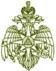 МЧС РОССИИГЛАВНОЕ УПРАВЛЕНИЕМИНИСТЕРСТВА РОССИЙСКОЙ ФЕДЕРАЦИИ ПО ДЕЛАМ ГРАЖДАНСКОЙ ОБОРОНЫ, ЧРЕЗВЫЧАЙНЫМ СИТУАЦИЯМ И ЛИКВИДАЦИИ ПОСЛЕДСТВИЙ СТИХИЙНЫХ БЕДСТВИЙПО ИРКУТСКОЙ ОБЛАСТИ(Главное управление МЧС России по Иркутской области)ул. Красноармейская 15, Иркутск, 664003тел.45-29-48, 45-32-46, 45-29-49 факс 24-03-59E-mail: info@38.mchs.gov.ru www.38.mchs.gov.ru№ ИВ-236-16-122 от 13.12.2023 г.Главам МО Иркутской областиЕДДС муниципальных образований Руководителям территориальных  подразделений федеральных органов исполнительной властиРуководителям исполнительных органов    государственной властиРуководителям объектовСтаростам населенных пунктовНачальнику ОГБУ «ПСС Иркутской области»Руководителям всех видов пожарной охраны и спасательных подразделений Экстренное предупреждение об опасных метеорологических явлениях  По данным Федерального государственного бюджетного учреждения «Иркутское управление по гидрометеорологии и мониторингу окружающей среды»(ФГБУ «Иркутское УГМС»)14 декабря местами в западных, 14-16 декабря в центральных и южных районах ожидаются сильные морозы с минимальными температурами воздуха -40,-45°.14-16 декабря в г. Иркутске ожидается аномально холодная погода со среднесуточной температурой на 11-17° ниже климатической нормы.Прогноз погоды на сутки с 20 часов 13 декабря до 20 часов 14 декабряПо области: переменная облачность, местами небольшой снег, в пониженных формах рельефа туман, ветер северо-западный, юго-западный 5-10 м/с, температура ночью           -32,-37°, при прояснении -40,-45°, в северо-восточных районах местами -26,-31°, днём      -24,-29°, местами -34,-39°, в Усть-Кутском, Казачинско-Ленском и верхнеленских районах ночью -43,-48°, местами –36,-41°, днём -36,-41°, местами -28,-33°.По городу Иркутску: переменная облачность, без существенных осадков, ветер северо-западный, северный 3-8 м/с, температура ночью -34,-36°, днём до -28°.По оз. Байкал:  переменная облачность, местами небольшой снег, местами парение моря, ветер западный, северо-западный 7-12 м/с, местами порывы 15-18 м/с, по средней части местами порывы 18-23 м/с, температура ночью -25,-30°, при натекании облачности-19,-24°, днём -16,-21°, местами -24,-29°.Рекомендуемые превентивные мероприятия органам местного самоуправления:Проверить готовность органов управления, оперативных групп, сил постоянной готовности и других сил, предназначенных к экстренным действиям. Уточнить планы действий в случае возникновения чрезвычайных ситуаций.Обеспечить информационный обмен диспетчерских служб объектов экономики с ЕДДС муниципальных образований и оперативно-дежурной сменой ЦУКС ГУ МЧС России по Иркутской области.Организовать взаимодействие через дежурно-диспетчерские службы с территориальными подразделениями ЖКХ,  Электрических сетей, Дорожных служб.Через СМИ довести прогноз о возможных неблагоприятных и опасных метеорологических  явлениях до населения на территории района, городского округа.Уточнить количество резервных источников питания и теплоснабжения и их работоспособность.Уточнить состав сил  и средств муниципального звена ТП РСЧС  готовых к реагированию на ЧС;При необходимости организовать круглосуточное дежурство руководящего состава органов управления. Уточнить  резерв горюче-смазочных материалов, продовольствия, медикаментов и других материальных средств для обеспечения жизнедеятельности населенных пунктов. Уточнить порядок взаимодействия с органами управления муниципального звена единой государственной системой предупреждения и ликвидации чрезвычайных ситуаций.Обеспечить готовность к убытию в зону возможной ЧС сил постоянной готовности. Проинформировать население и компании, занимающиеся спортивной и туристической деятельностью, об опасности пребывания туристов и спортсменов в горных районах.Организовать проведение мероприятий по разъяснению населению необходимости регистрации выхода туристских групп в Главном управлении МЧС России по Иркутской области.Довести прогноз до руководителей органов местного самоуправления, объектов экономики, старост сельских населенных пунктов, населения, дежурно-диспетчерских служб ФП и ТП РСЧС предупреждение о неблагоприятных метеорологических явлениях  погоды и рекомендации по порядку реагирования на него.Обо всех возникших предпосылках ЧС немедленно информировать ОД ЕДДС(т. 31-1-82).Старший оперативный дежурныйЦУКС Главного управления МЧС России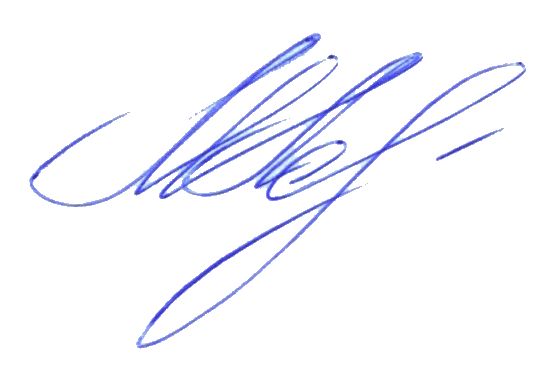 по Иркутской областиполковник внутренней службы                                                                       М.С. Левкун